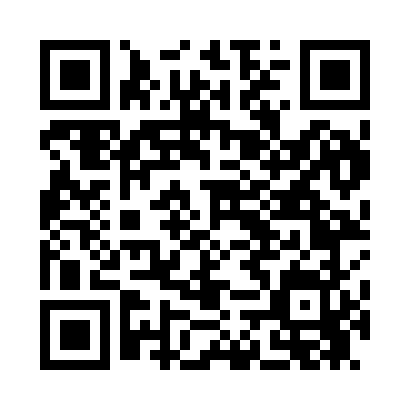 Prayer times for Anacortes, Washington, USAWed 1 May 2024 - Fri 31 May 2024High Latitude Method: Angle Based RulePrayer Calculation Method: Islamic Society of North AmericaAsar Calculation Method: ShafiPrayer times provided by https://www.salahtimes.comDateDayFajrSunriseDhuhrAsrMaghribIsha1Wed4:055:501:075:088:2610:112Thu4:035:481:075:088:2710:133Fri4:005:461:075:098:2910:164Sat3:585:451:075:098:3010:185Sun3:555:431:075:108:3210:206Mon3:535:421:075:108:3310:227Tue3:515:401:075:118:3410:248Wed3:485:391:075:118:3610:279Thu3:465:371:075:128:3710:2910Fri3:445:361:075:128:3910:3111Sat3:425:341:075:138:4010:3312Sun3:395:331:075:148:4110:3513Mon3:375:321:075:148:4310:3814Tue3:355:301:075:158:4410:4015Wed3:335:291:075:158:4510:4216Thu3:315:281:075:168:4710:4417Fri3:285:261:075:168:4810:4718Sat3:265:251:075:168:4910:4919Sun3:245:241:075:178:5010:5120Mon3:225:231:075:178:5210:5321Tue3:205:221:075:188:5310:5522Wed3:185:211:075:188:5410:5723Thu3:165:201:075:198:5510:5924Fri3:145:191:075:198:5611:0225Sat3:135:181:075:208:5811:0326Sun3:125:171:085:208:5911:0327Mon3:125:161:085:219:0011:0428Tue3:125:151:085:219:0111:0429Wed3:115:151:085:219:0211:0530Thu3:115:141:085:229:0311:0631Fri3:115:131:085:229:0411:06